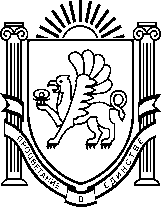 Муниципальное бюджетное дошкольное образовательное учреждение «Детский сад «Вишенка» с.Красное»Симферопольского района Республики Крымул.Комсомольская, дом 11 «А», с.КрасноеСимферопольский район, Республика Крым, Российская Федерация, 297522e-mail: vishenka.duz@bk.ruИнформация о проведении Недели энергосбережения с 16.10 по 21.10. 2017 годаВ соответствии с планом мероприятий Управления образования администрации Симферопольского района, на основании приказа Администрации Симферопольского района Республики Крым от 11.10.2017 №563 в МБДОУ «Детский сад «Вишенка» с.Красное» проведена  Неделя энергосбережения.С целью формирования бережного отношения к окружающей природной среде, природным ресурсам и привития воспитанника их родителям, сотрудникам ДОУ навыков экономии энергетических ресурсов организованы следующие мероприятия:С детьми:Беседы:«Откуда приходит к нам электричество?»«Потреблять, а не распылять энергию»«Энергию сохрани – планету сбереги!»«Для чего нам нужно электричество»«Как бережно относится к электричеству»Проведены тематические НОД по теме: «Сбережем электричество», «Поможем вернуть электричество Барбоскиным», рисование «Энергосберегающие знаки», изготовление стенгазеты «Береги энергоресурсы» - старшие группы; Беседы с рассматриванием иллюстраций: «Светит лампочка в окошке», «Как мы можем сберечь тепло в наших группах», «Электричество живет повсюду» - младшие группы;Наблюдения: за работой электрической лампочки, за работой электроприборов,  за солнцем. Чтение произведения К.Чуковского «Краденое солнце», Сказка о Солнышке и его друзьях, «Сказка о лампочке.Дидактические игры, эксперименты: «Осторожное обращение с электроприборами», «Кто бежит по проводам», «Как нужно беречь электроэнергию», «Кто из героев делаетправильно?».Было организовано дежурство в подготовительной к школе группе на предмет экономии энергии.Организован для детей просмотр видеоматериалов по пропаганде энергосбережения и света.С воспитанниками ДОУ: во время недели энергосбережения воспитатели дошкольных групп реализовали следующие задачи: - активизировали знания воспитанников в области энергосбережения; - пропагандировали идею энергосбережения среди дошкольников и их родителей; - воспитывали у дошкольников  культуру энергосбережения. Задания в течение недели, которые выполняли ребята, научили их делать первые шаги к сбережению ресурсов.В рамках мероприятий Недели энергосбережения была также организована работа с родителями:в родительских уголках выставлены  папки передвижки «Способы экономии электроэнергии «Экономим разумно!»,в родительских уголках оформлены  рекомендации «Выключи свет – экономь энергию!». В уголке для родителей оформлена статья «Энергосбережение в доме», «Не оставляй детей без присмотра».Оформлена Памятка для бережливых «Экономия вашего семейного бюджета»Вывод: Для себя участники недели энергосбережения сделали вывод о том, что они — частичка большого общества всех людей на Земле, и многое зависит от них самих. Некоторые родители, после убедительных доводов детей, заменили в доме  лампы накаливания на энергосберегающие. Ребята собираются и дальше применять на практике меры энергосбережения в своём доме. Родители поддерживают стремления детей учиться экономить. Родители поддержали девиз ««Энергию сохрани – планету сбереги!»В рамках недели были проведены мероприятия с коллективом сотрудников  с целью активизации работы по пропаганде и информированию в сфере энергосбережения, а также развитию умений грамотного общения с энергетическими и топливными ресурсами, обучение простым приемам энергосбережения в быту. Разработан план мероприятий по снижению потребления энергоресурсов и внедрения эффективных энергосберегающих мероприятий.Проведена консультации «Экономия  энергетических ресурсов» в осенне-зимний период. На информационных стендах развешаны плакаты «Берегите тепло и свет!».Энергосбережение — это образ жизни, что реально может содействовать решениям природоохранных проблем всего Земного шара.Заведующий МБДОУ _____________________Т.А. Брилева